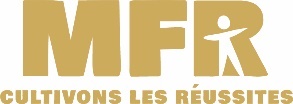 MAISON   FAMILIALE   RURALE218 Route des Forges - Le bourg  –  63210 VERNINESTel : 04.73.65.66.15   Mail : mfr.vernines@mfr.asso.fr – Web : www.mfr.vernines.fr Etablissement sous contrat avec le Ministère de l’AgricultureDOSSIER D’INSCRIPTION APPRENTIS RENSEIGNEMENTS CONCERNANT L’APPRENTINOM : 		………………………………………………………………..............................................................PRENOM(S) : 	……………………………………………………………………………………………………………..…SEXE :  	FEMININ        MASCULIN  DATE  ET LIEU DE NAISSANCE (Département) : …………………………………………………………..................NATIONALITE :……………………………………….………………………. …………………………….………………..PAYS: …………………………………………………………………………...…………………………………………….	ADRESSE : ..................................................................................................................................................CP………………VILLE……………………………………………………..…………………………………………………N°PORTABLE DE L’APPRENTI :   …………………………………………………………………………………………..….Adresse mail de l’apprenti : ……………………………………………………………………………………..N° Sécurité Sociale ou MSA : ………………………………………………………………………………………………..Régime (barrer la mention inutile) : Interne – Demi -pensionnaire – Externe Reconnaissance en qualité de travailleur handicapé :   Oui 	Non 	 En cours 	A faire Acceptez-vous de recevoir des SMS pour des communications avec la MFR 			Oui        Non                		 SCOLARITE ANTERIEUREComment avez-vous eu connaissance de la MFR de Vernines* : …………………………………………….*(CIO, Etablissements scolaires, Pub (presse, radio : laquelle ?) ancien élève, ,…)PERSONNE À PREVENIR EN CAS D’URGENCENOM : ……………………………………………………………………………………………………..PRENOM : …………………………………………………………………………………………………..Lien avec l’apprenti : ………………………………………………………………………………..Numéro de téléphone : …………………………………………………………………………………..DROIT À l’IMAGEJe soussigné(e), Mr – Mme ……………………………………………………………………………………...Autorise la Maison Familiale Rurale de Vernines à prendre des photos sur lesquelles peut figurer l’apprenti  dans le but de réaliser des plaquettes publicitaires, des articles de presse, des panneaux d’informations ou de communiquer sur les réseaux sociaux.		Fait à : ………………………………………………..		Le ………………………………………...Signature de l’apprentiSignature du représentant légal (le cas échéant) Documents À  fournir (l’inscription ne sera définitive qu’À réception de tous ces documents)  Dossier d’inscription dûment complété et signé Copie de l’avis MDPH le cas échéant 15€ d’adhésion à l’association.  1 photo d’identité récente (préciser nom-prénom-classe au verso) 1 photocopie de la carte d’identité en cours de validité 1 photocopie de la carte vitale, ou de l’attestation de droits 1 carnet de timbres verts (tarif économique) Photocopie de l’assurance responsabilité civile  Contrat Financier signé si interne ou demi-pensionnaire Mandat SEPA dûment complété et signé   RIB si interne ou demi-pensionnaire Récépissé règlement intérieur signé Photocopie du dernier diplôme  obtenu CONTRAT FINANCIER Ce présent contrat est établi en double exemplaire, dont un doit être conservé par l’apprentiRèglement des 15 € à la rentrée pour les frais d’adhésion à l’association Prélèvements proratisés correspondant à la durée de la formationLa facture et l’échéancier des prélèvements seront adressés au coyrs du premier mois de formation. Les frais personnels de l’apprenti (dégradation, sorties, voyage,…) feront l’objet d’une facturation particulière.Les frais d’hébergement et de restauration ne sont déduits qu’en cas d’absence justifiée par certificat médical. Les frais d’adhésion à l’association restent dus et ne feront l’objet d’aucun remboursement.Le service contentieux de l’établissement gèrera chaque dossier  impayé, aux frais du responsable financier. Les éventuels frais bancaire d’impayé seront refacturés à l’apprenti. En cas de trop perçu, la Maison Familiale Rurale de Vernines s’engage à  rembourser, après validation par le commissaire aux comptes.Je soussigné(e) …………………………………………………………………………………………………..Accepte et s’engage à respecter les modalités du présent contrat financier.A………………………………….., le……………….........Signature (Précédée de la mention « lu et approuvé »)Ne pas hésiter à contacter si besoin, votre contact à la MFR04 73 65 66 15ANNEESETABLISSEMENTSCLASSES2020 - 20212019-20202018-2019MFR VERNINESLe Bourg63210 VERNINESMANDAT DEPRELEVEMENT SEPAMANDAT DEPRELEVEMENT SEPAMANDAT DEPRELEVEMENT SEPA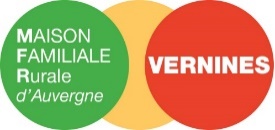 En signant ce formulaire de mandat, vous autorisez la MFR de Vernines à envoyer des instructions à votre banque pour débiter votre compte bancaire    JOINDRE UN RIBEn signant ce formulaire de mandat, vous autorisez la MFR de Vernines à envoyer des instructions à votre banque pour débiter votre compte bancaire    JOINDRE UN RIBEn signant ce formulaire de mandat, vous autorisez la MFR de Vernines à envoyer des instructions à votre banque pour débiter votre compte bancaire    JOINDRE UN RIBEn signant ce formulaire de mandat, vous autorisez la MFR de Vernines à envoyer des instructions à votre banque pour débiter votre compte bancaire    JOINDRE UN RIBEn signant ce formulaire de mandat, vous autorisez la MFR de Vernines à envoyer des instructions à votre banque pour débiter votre compte bancaire    JOINDRE UN RIBRéférence Unique du Mandat : Référence Unique du Mandat : Référence Unique du Mandat : Nom, Prénom et Adresse du débiteurNom, Prénom et Adresse du débiteurDésignation du compte à débiterDésignation du compte à débiterDésignation du compte à débiterNom : ……………………………………………….Prénom : …………………………………………..Adresse : …………………………………………..…………………………………………………………..…………………………………………………………..Nom : ……………………………………………….Prénom : …………………………………………..Adresse : …………………………………………..…………………………………………………………..…………………………………………………………..…………………………………………………………………IBAN…………………………………………………………………BIC…………………………………………………………………IBAN…………………………………………………………………BIC…………………………………………………………………IBAN…………………………………………………………………BICType de paiement : Paiement récurent/répétitif                                                         Paiement ponctuel Type de paiement : Paiement récurent/répétitif                                                         Paiement ponctuel Type de paiement : Paiement récurent/répétitif                                                         Paiement ponctuel Type de paiement : Paiement récurent/répétitif                                                         Paiement ponctuel Type de paiement : Paiement récurent/répétitif                                                         Paiement ponctuel Fait à : Signature : Le : Note : Vos droits concernant le prélèvement sont expliqués dans un document que vous pouvez obtenir auprès de votre banque.Fait à : Signature : Le : Note : Vos droits concernant le prélèvement sont expliqués dans un document que vous pouvez obtenir auprès de votre banque.Fait à : Signature : Le : Note : Vos droits concernant le prélèvement sont expliqués dans un document que vous pouvez obtenir auprès de votre banque.Fait à : Signature : Le : Note : Vos droits concernant le prélèvement sont expliqués dans un document que vous pouvez obtenir auprès de votre banque.Fait à : Signature : Le : Note : Vos droits concernant le prélèvement sont expliqués dans un document que vous pouvez obtenir auprès de votre banque.Les informations contenues dans le présent mandat, qui doit être complété, sont destinés à n’être utilisées par le créancier que pour la gestion de sa relation avec son client. Elles pourront donner lieu à l’exercice, par ce dernier, de ses droits d’oppositions, d’accès et de rectification tels que prévus aux articles 38 et suivants de la loi n°78.17 du 8 janvier 1978 relative à l’informatique, aux fichiers et aux libertés.Les informations contenues dans le présent mandat, qui doit être complété, sont destinés à n’être utilisées par le créancier que pour la gestion de sa relation avec son client. Elles pourront donner lieu à l’exercice, par ce dernier, de ses droits d’oppositions, d’accès et de rectification tels que prévus aux articles 38 et suivants de la loi n°78.17 du 8 janvier 1978 relative à l’informatique, aux fichiers et aux libertés.Les informations contenues dans le présent mandat, qui doit être complété, sont destinés à n’être utilisées par le créancier que pour la gestion de sa relation avec son client. Elles pourront donner lieu à l’exercice, par ce dernier, de ses droits d’oppositions, d’accès et de rectification tels que prévus aux articles 38 et suivants de la loi n°78.17 du 8 janvier 1978 relative à l’informatique, aux fichiers et aux libertés.Les informations contenues dans le présent mandat, qui doit être complété, sont destinés à n’être utilisées par le créancier que pour la gestion de sa relation avec son client. Elles pourront donner lieu à l’exercice, par ce dernier, de ses droits d’oppositions, d’accès et de rectification tels que prévus aux articles 38 et suivants de la loi n°78.17 du 8 janvier 1978 relative à l’informatique, aux fichiers et aux libertés.Les informations contenues dans le présent mandat, qui doit être complété, sont destinés à n’être utilisées par le créancier que pour la gestion de sa relation avec son client. Elles pourront donner lieu à l’exercice, par ce dernier, de ses droits d’oppositions, d’accès et de rectification tels que prévus aux articles 38 et suivants de la loi n°78.17 du 8 janvier 1978 relative à l’informatique, aux fichiers et aux libertés.